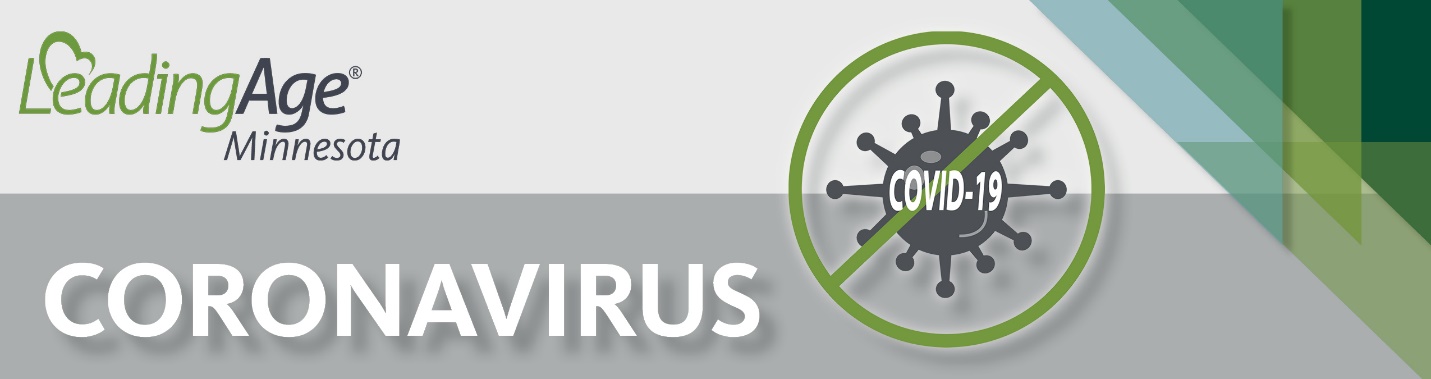 Purposeful communication to residents, family, staff and others is critical to maintaining a calm atmosphere and to reassuring your community that your organization is prepared.  Follow these key communications steps:Your plan should:Include all relevant audiences and identify how/when you will communicate with them (website, social media, email, letters, etc.)Establish a spokesperson who can respond to media inquiries if neededEmphasize how your setting is preparing/show that you have a planCommunicate verified facts and avoid speculation and misinformationUse a calm, reassuring tone Be kept up to date as new information becomes availableSAMPLE COMMUNICATIONS PLANUtilize these sample talking points, template letters and communication resources for: Residents/Tenants, Families, Staff, Visitors/Vendors, and Media.SAMPLE TALKING POINTSSAMPLE RESIDENT LETTER SAMPLE FAMILY LETTERSAMPLE STAFF LETTER SAMPLE VISITOR VENDOR NOTICETEMPLATE PRESS RELEASE Remind staff of your policies related to:MediaPrivacySocial Media 